ПРОЕКТ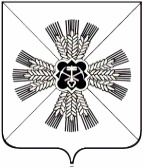 РОССИЙСКАЯ ФЕДЕРАЦИЯКЕМЕРОВСКАЯ ОБЛАСТЬ-КУЗБАССПРОМЫШЛЕННОВСКИЙ МУНИЦИПАЛЬНЫЙ ОКРУГСОВЕТ НАРОДНЫХ ДЕПУТАТОВПРОМЫШЛЕННОВСКОГО МУНИЦИПАЛЬНОГО ОКРУГА1-ый созыв, 65-е заседаниеРЕШЕНИЕот _________ № ______пгт. ПромышленнаяО внесении изменений в некоторые решения Совета народных депутатов Промышленновского муниципального округаВ соответствии с Федеральным законом от 06.10.2003 № 131-ФЗ                «Об общих принципах организации местного самоуправления в Российской Федерации», постановлением Пленума Верховного суда Российской Федерации от 25.12.2018 № 50 «О практике рассмотрения судами дел об оспаривании нормативных правовых актов и актов, содержащих разъяснения законодательства и обладающих нормативными свойствами», Уставом Промышленновского муниципального округа Кемеровской области - Кузбасса, Совет народных депутатов Промышленновского муниципального округаРЕШИЛ:1. Внести в некоторые решения Совета народных депутатов Промышленновского муниципального округа следующие изменения:1.1. В решение Совета народных депутатов Промышленновского муниципального округа от 29.06.2023 № 534
«О внесении изменений в решение Совета народных депутатов Промышленновского муниципального округа от 27.12.2022 № 478                      «Об утверждении Положения об оплате труда выборных должностных лиц местного самоуправления, муниципальных служащих и лиц, осуществляющих техническое обеспечение деятельности администрации Промышленновского муниципального округа» (в редакции решения                      от 17.02.2023 № 495) внести следующие изменения:1.1.1. Пункт 3 решения изложить в следующей редакции:«3. Настоящее решение вступает в силу в день, следующий за днем его официального опубликования в газете «Эхо» и распространяет свое действие на правоотношения, возникшие с 01.07.2023.».1.2. В решение Совета народных депутатов Промышленновского муниципального округа от 25.01.2024 № 585 
«О внесении изменений в решение Совета народных депутатов Промышленновского муниципального округа от 27.12.2022 № 478                      «Об утверждении Положения об оплате труда выборных должностных лиц местного самоуправления, муниципальных служащих и лиц, осуществляющих техническое обеспечение деятельности администрации Промышленновского муниципального округа» (в редакции решений                      от 17.02.2023 № 495, от 29.06.2023 № 534, от 30.11.2023 № 574) внести  следующие изменения:1.2.1. Пункт 3 решения изложить в следующей редакции:«3. Настоящее решение вступает в силу в день, следующий за днем его официального опубликования в газете «Эхо» и распространяет свое действие на правоотношения, возникшие с 01.01.2024.».1.3. В решение Совета народных депутатов Промышленновского муниципального округа от 30.11.2023 № 574 
«О внесении изменений в решение Совета народных депутатов Промышленновского муниципального округа от 27.12.2022 № 478 «Об утверждении Положения об оплате труда выборных должностных лиц местного самоуправления, муниципальных служащих и лиц, осуществляющих техническое обеспечение деятельности администрации Промышленновского муниципального округа» (в редакции решений                    от 17.02.2023 № 495, от 29.06.2023 № 534) внести следующие изменения:1.3.1. Пункт 3 решения изложить в следующей редакции:«3. Настоящее решение вступает в силу в день, следующий за днем его официального опубликования в газете «Эхо» и распространяет свое действие на правоотношения, возникшие с 01.12.2023.».1.4. В решение Совета народных депутатов Промышленновского муниципального округа от 26.10.2023 № 564 
«О внесении изменений в решение Совета народных депутатов Промышленновского муниципального округа от 26.03.2020 № 104 «Об утверждении Регламента Молодёжного парламента при Совете народных депутатов Промышленновского муниципального округа» внести следующие изменения:1.4.1. Пункт 4 решения изложить в следующей редакции:«4. Настоящее решение вступает в силу в день, следующий за днем его официального опубликования в газете «Эхо» и распространяет свое действие на правоотношения, возникшие с 26.10.2023.».1.5. В решение Совета народных депутатов Промышленновского муниципального округа от 29.06.2023 № 535
«О внесении дополнений в решение Совета народных депутатов Промышленновского муниципального округа от 26.12.2019 № 24 «О переименовании и утверждении Положения Управления по жизнеобеспечению и строительству администрации Промышленновского муниципального округа» (в редакции решений от 13.02.2020 № 87,                        от 21.04.2021 № 270, от 28.04.2022 № 405) внести следующие изменения:1.5.1. Пункт 5 решения изложить в следующей редакции:«5. Настоящее решение вступает в силу в день, следующий за днем его официального опубликования в газете «Эхо и распространяет свое действие на правоотношения, возникшие с 29.06.2023.».1.6. В решение Совета народных депутатов Промышленновского муниципального округа от 29.06.2023 № 536
«Об утверждении Положения об Управлении социальной защиты населения администрации Промышленновского муниципального округа» внести следующие изменения:1.6.1. Пункт 6 решения изложить в следующей редакции:«6. Настоящее решение вступает в силу в день, следующий за днем его официального опубликования в газете «Эхо» и распространяет свое действие на правоотношения, возникшие с 29.06.2023.».1.7. В решение Совета народных депутатов Промышленновского муниципального округа от 29.06.2023 № 533
«О внесении изменений в решение Совета народных депутатов Промышленновского муниципального округа от 26.03.2020 № 99 «Об утверждении положения «О бюджетном процессе Промышленновского муниципального округа» (в редакции решений от 28.10.2021 № 329,                     от 16.06.2022 № 417) внести следующие изменения:1.7.1. Пункт 4 решения изложить в следующей редакции:«4. Настоящее решение вступает в силу в день, следующий за днем его официального опубликования в газете «Эхо» и распространяет свое действие на правоотношения, возникшие с 29.06.2023.».2. Настоящее решение подлежит опубликованию в газете «Эхо» и обнародованию на официальном сайте администрации Промышленновского муниципального округа в сети Интернет (www.admprom.ru).3. Контроль за исполнением настоящего решения возложить на комитет по вопросам экономики, бюджета, финансам налоговой политики (В.Н. Васько).4. Настоящее решение вступает в силу в день, следующий за днем его официального опубликования в газете «Эхо».ПредседательСовета народных депутатов Промышленновского муниципального округаЕ.А. ВащенкоГлаваПромышленновского муниципального округаС.А. Федарюк